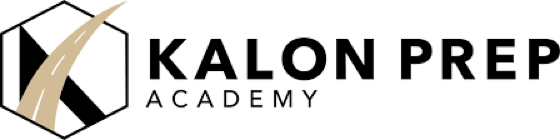 Agenda - Special Meeting - Monday, April 12, 2021 - 5:00Open with moment of silence & reflectionApprove minutes of meeting 4/5/21Recommendation of candidate, Discussion and approval of Executive Director position (Quinto & Dennis)Revisit additional information regarding insurance carrier and local agent (Chris)Next steps for hiring faculty - assemble committeeDiscussion on adding 1 more member to the board (Melody)5013c update - (Melody)Marketing: board decision regarding dedicated space, philosophy and minimum donation to qualify - (Chris)Building update - (Melody) Enrollment update - (Chris)End with moment of silence and reflection